Booking form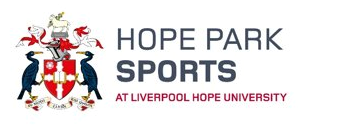 Full Trading Name: 			            ________________________________________Address:        				_________________________________________________                                          			________________________________________Activity to be carried out: 			________________________________________Name of Lead Contact: 			________________________________________Email address of Lead Contact: 		________________________________________Mobile phone number of Lead Contact: 	________________________________________-------------------------------------------------------------------------------------------------------------------------------Number of participants: 			________________________________________Age Range					________________________________________------------------------------------------------------------------------------------------------------------------------------Venue required (delete as appropriate):  3G PITCH (1/3)			3G PITCH (FULL)		TENNIS COURTASTROTURF (1/3)		ASTROTURF (FULL) 		SQUASH COURTSPORTSHALL (1/3)		SPORTSHALL (1/2)		SPORTSHALL (FULL)EXERCISE STUDIO		NETBALL COURTS		STRENGTH AND CONDITIONING SUITE			Are changing facilities required?    __________________________________________________------------------------------------------------------------------------------------------------------------------------------Day requested (please circle)		M	T	W	Th	F	Sa	Su 		Dates From: ___/___/20___                         	To: ___/___/20___Start time requested	_________am/pm	            End time requested _________am/pmI confirm that I have read the terms and conditions attached and will be responsible for ensuring that all participants abide by these for the duration of the booking.Signature of Lead Contact: _______________________	Date: _________________Please return this form to sportbookings@hope.ac.uk------------------------------------------------------------------------------------------------------------------------------For office use only:Booking has been APPROVED / NOT APPROVEDAre there any special terms for this booking? If yes, please provide details. Discount applied for block booking? 	Name: 	________________________________________Signed:	________________________________________Date: 		________________________________________